ИНН 0261017707, КПП 026101001, р/с 40204810000000001211 в ГРКЦ НБ РБ Банка России г.Уфа,                                                   ОКПО 04277566, ОКТМО 80631460, БИК 048073001  КАРАР                                                                                     ПОСТАНОВЛЕНИЕ№   7                                                                                  от 14 февраля 2022 года Администрация сельского поселения Сайрановский сельсовет муниципального района Ишимбайский  район Республики БашкортостанПОСТАНОВЛЕНИЕОб утверждении муниципальной  программы«Военно-патриотическое воспитание и формирование гражданственности у молодежи сельского поселения Сайрановский сельсовет муниципального района Ишимбайский район Республики Башкортостан  на 2022-2024 годы»В соответствии с Федеральным законом от 28 марта 1998 года № 53-ФЗ «О воинской обязанности и военной службе», Федеральным законом от 06 октября 2003 года № 131-ФЗ «Об общих принципах организации местного самоуправления в Российской Федерации», постановляю:1. Утвердить муниципальную программу «Военно-патриотическое воспитание и формирование гражданственности у молодежи сельского поселения Сайрановский сельсовет муниципального района Ишимбайский район Республики Башкортостан  на 2022-2024 годы»   согласно приложению.2. Обнародовать настоящее постановление на официальном сайте Администрации сельского поселения Сайрановский сельсовет муниципального района Ишимбайский район Республики Башкортостан  http://sayranovo.ru          3. Контроль за исполнением настоящего постановления оставляю за собой.Глава сельского поселения			                  	Р.М.ВалиевПриложениек постановлению администрации сельскогопоселения Сайрановский сельсовет№ 7 от  14.02.2022 годаПаспортмуниципальной  программы    «Военно-патриотическое воспитание и формирование гражданственности у молодежи сельского поселения Сайрановский сельсовет муниципального района Ишимбайский район Республики Башкортостан  на 2022-2024 годы»1. Характеристика проблемы и цель программыСовременный период в Российской истории – время смены ценностных ориентиров. Существенные процессы, происходящие в жизни страны за последние годы, внесли кардинальные изменения как в политику и практику руководящих органов, так и во взгляды общества на Вооруженные Силы, принципы их комплектования, обучения, воспитания, отношения к воинскому долгу.Следует признать, что некоторые негативные стороны современных социальных явлений существенно отразились на жизни подростков и молодежи.Отчасти отрицательное отношение к воинской службе, офицерскому корпусу, жизни военных, привело к тяжелейшему положению, в котором оказалась Российская армия, испытывающая острейший дефицит в молодом, здоровом и современном пополнении.Поэтому, на данный момент, в стране встает вопрос работы с молодежью, связанный с формированием патриотических чувств, воспитанием гражданственности, высокой духовности и морально-нравственных качеств.Патриотическое воспитание молодежи является исключительно важной частью воспитания подрастающего поколения.Это многоплановая, систематическая, целенаправленная и скоординированная деятельность органов местного самоуправления по формированию у молодежи высокого патриотического сознания, чувства верности своему Отечеству, готовности к выполнению гражданского долга, важнейших конституционных обязанностей по защите интересов общества.Основу военно-патриотического воспитания молодежи составляет:- формирование высоких моральных и психологических качеств детей, подростков и молодежи, преданности Родине и готовности к ее защите;- целенаправленную работу по формированию у допризывной молодежи потребности в физическом развитии и физическом совершенствовании;- воспитание духовности на основе изучения и обобщения опыта, приобретенного Россией за всю историю ее борьбы за независимость, особенно в ходе Великой Отечественной войны, боевых действий в Афганистане и в «горячих точках» на территории России и СНГ;- систематическую и целенаправленную деятельность органов власти и организаций по формированию у подростков высокого патриотического сознания, чувства верности своему Отечеству, родному краю;- работу по формированию и развитию личности, обладающей качествами гражданина – патриота Родины, края и успешно выполнять гражданские обязанности в мирное и военное время.Современная социально-экономическая реальность, связанная со сменой традиционных устоев в обществе, девальвация духовных ценностей, отсутствие единой государственной идеологии и комплексной системы патриотического воспитания в рамках страны объективно ослабили связи между формирующейся личностью молодого человека и его Родиной, способствовали возникновению негативных тенденций, что в конечном итоге привело к ослаблению основ государственности, падению авторитета армии, усилению социальной напряженности в обществе, особенно среди молодежи.Можно говорить и о резком снижении уровня практической подготовки юношества к армии, защите Отечества, падении престижа военной профессии, защитника России. Из года в год ухудшаются качественные характеристики молодого пополнения, степень его готовности к выполнению воинского долга.В то же время размывание исторического сознания и чувства гордости за величие своей Родины привело к тому, что подростки с трудом называют основные события Великой Отечественной войны.Таким образом, анализ поведения молодежи показывает, что размытость патриотических ценностей нередко ведет к тенденции нарастания антиобщественных проявлений, усилению социальной патологии, росту преступности, пьянства, наркомании, тунеядства, насилия и жестокости, которые стали неотвратимой угрозой не только подрастающему поколению.Исходя из вышеизложенного, в целях повышения эффективности военно-патриотического воспитания молодежи разработка и принятие программы являются крайне актуальным и необходимым.Патриотическое воспитание - это систематическая и целенаправленная деятельность общественных организаций, направленное на формирование у граждан высокого патриотического сознания, чувства верности своему Отечеству, готовности к выполнению гражданского долга и конституционных обязанностей по защите интересов Родины.Цель патриотического воспитания – развитие у молодежи гражданственности и патриотизма, как важнейших духовно-нравственных и социальных ценностей, формирование у нее профессионально значимых качеств, умения и готовности к их активному проявлению в различных сферах жизни общества, особенно в процессе военной и других, связанных с ней, видов государственной службы, верности конституционному и воинскому долгу, высокой ответственности и дисциплинированности.Патриотическое воспитание направлено на формирование и развитие личности, обладающей качествами гражданина-патриота Родины.Составной частью патриотического воспитания является военно-патриотическое воспитание граждан в соответствии с Федеральным законом «О воинской обязанности и военной службе».Для достижения этой цели требуется выполнение следующих основных задач:- военно-патриотическое воспитание молодежи, повышение гражданского самосознания и активности молодых людей, участие молодежи в общественно-политической жизни поселения;- духовно-нравственное воспитание молодежи;- работа с допризывной молодежью;- создание условий для повышения престижа прохождения военной службы в рядах Российской Армии;- увековечивание памяти защитников Отечества, укрепление связи поколений, историко и гражданско-патриотическое воспитание молодежи.2. Управление программой и механизм ее реализацииПрограмма сформирована как комплекс конкретных и реальных в выполнении целевых мероприятий, направленных на военно-патриотическое воспитание молодежи, повышение гражданского самосознания и активности молодых людей, участие молодежи в общественно-политической жизни поселения.Первая группа, обусловленная общеразвивающим компонентом содержания военно-патриотического воспитания, включает в себя весьма обширные и многообразные формы общепатриотического характера (кружки, секции, «круглые столы», встречи с ветеранами, воинами запаса и военнослужащими, и т.д.).Вторая группа, обусловлена спецификой содержания военно-патриотического воспитания и характеризуется большей военной и военно-прикладной направленностью. Эти формы, проводимые преимущественно в виде практических занятий, работ, различных игр и т.д. включает, в частности, ознакомление подростков и юношей с жизнью и деятельностью войск, с особенностями службы и быта военнослужащих.В третью группу относятся такие формы как спортивные секции и клубы и объединения различной направленности.В ходе реализации программы предполагается использовать систему средств, которая включает два основных компонента: образовательный, организационный.Эффективное межведомственное взаимодействие позволяет создать условия для выполнения всего комплекса мероприятий Программы.Реализация Программы основана на разграничении полномочий и полной ответственности конкретных исполнителей по основным мероприятиям Программы.Программа реализуется на основе положений действующего законодательства.Структура Программы определена стратегическими целями и задачами патриотического воспитания и приоритетными направлениями развития общества в целом.Программа будет состоять из мероприятий, соответствующих ее приоритетным целям.Общий контроль за ходом выполнения Программы осуществляет Администрация сельского поселения Сайрановский сельсовет муниципального района Ишимбайский район Республики Башкортостан.Ответственными за выполнения программных мероприятий, подготовку и соблюдение сроков предоставления информационных и отчётных данных по соответствующим направлениям являются:Ответственные исполнители в соответствии со структурой программных мероприятий осуществляют следующие функции:- разработку нормативных и регламентирующих документов, необходимых для организации эффективной работы по реализации программных мероприятий;- методическое обеспечение реализации программных мероприятий;- мониторинг выполнения программных мероприятий, индикаторов результативности реализации Программы;- координация деятельности подведомственных учреждений, принимающих участие в реализации программных мероприятий.3. Перечень и описание программных мероприятийБашкортостан РеспубликаhыИшембай районымуниципаль районыҺайран  ауыл советыауыл биләмәhе хакимиәте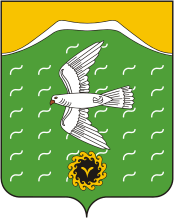 Администрация сельского поселенияСайрановский сельсоветмуниципального районаИшимбайский районРеспублики БашкортостанТөньяҡ  урамы, 8,Яңы  Әптек  ауылы, Ишембай районы, Башкортостан Республикаһы453222Тел.; 8(34794) 72-631, факс 72-631.Е-mail: sairansp@rambler.ru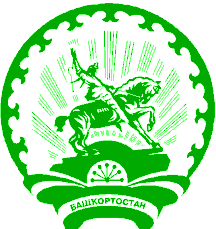 ул. Северная,8,с.Новоаптиково, Ишимбайский район,Республика Башкортостан453222Тел.; 8(34794) 72-631, факс 72-631.Е-mail: sairansp@rambler.ruНаименование программы«Военно-патриотическое воспитание и формирование гражданственности у молодежи сельского поселения Сайрановский сельсовет муниципального района Ишимбайский район Республики Башкортостан  на 2022-2024 годы» (далее - Программа)Основание для разработки Программы- Федеральный закон от 28 марта 1998 года № 53-ФЗ
 «О воинской обязанности и военной службе»;- Федеральный закон от 06 октября 2003 года № 131-ФЗ «Об общих принципах организации местного самоуправления в Российской Федерации»Заказчики ПрограммыАдминистрация сельского поселения  Сайрановский сельсовет муниципального района Ишимбайский район Республики Башкортостан Исполнители мероприятий ПрограммыАдминистрация сельского поселения  Сайрановский сельсовет муниципального района Ишимбайский район Республики БашкортостанРазработчик ПрограммыАдминистрация сельского поселения  Сайрановский сельсовет муниципального района Ишимбайский район Республики БашкортостанЦель и задачи Программы- военно-патриотическое воспитание молодежи, повышение гражданского самосознания и активности молодых людей, участие молодежи в общественно-политической жизни поселения;- духовно-нравственное воспитание молодежи;- работа с допризывной молодежью;- создание условий для повышения престижа прохождения военной службы в рядах Российской Армии;- увековечивание памяти защитников Отечества, укрепление связи поколений, историко и гражданско-патриотическое воспитание молодежи.Этапы и сроки реализации Программы2022-2024 годы Объемы и источники финансирования Программы2022 год – 3,0 тыс. рублей;2023год –  3,0  тыс. рублей;2024 год – 3,0  тыс. рублей.Ожидаемые конечные результаты реализации Программы- формирование гражданско-патриотического мировоззрения молодежи, повышение ее социальной и творческой активности;- повышение престижа прохождения военной службы в рядах Российской Армии;- увековечивание памяти защитников Отечества, укрепление связи поколений№п/пНаименование мероприятияИсполнительСрок исполненияПрогнозируемы объем финансирования, тыс.руб.Прогнозируемы объем финансирования, тыс.руб.Прогнозируемы объем финансирования, тыс.руб.Прогнозируемы объем финансирования, тыс.руб.1.Организация книжных выставок патриотической тематикимолодежный центр «Агидель» МКУ КДМ с.Новоаптиково(по согласованию)ЕжеквартальноВсегов том числе по годамв том числе по годамв том числе по годам1.Организация книжных выставок патриотической тематикимолодежный центр «Агидель» МКУ КДМ с.Новоаптиково(по согласованию)ЕжеквартальноВсего2022 год2023 год2024 год2.Акции:- «Тимуровская помощь» (оказание помощи ветеранам войны, труженикам тыла, вдовам);- «Обелиск» (уход за памятниками и обелисками);- «Письма Победы» (поздравление ветеранов, тружеников тыла, солдатских вдов с днем Победы) Администрация сельского поселения;СОШ с.Новоаптиково(по согласованию)2022-2024 годыБез финансирования3.Проведение конкурсов, смотров, классных часов, встреч с ветеранами боевых действий  посвященных Дню защитника Отечества, Дню Победы и Дню памяти и скорбиАдминистрация сельского поселения;СОШ с.Новоаптиково(по согласованию)Ежегодно1,50,50,50,54.Встреча ветеранов и молодежи, посвященные Победе в Великой Отечественной войне 1941-1945г.г., участие в молодежной акции «Георгиевская ленточка», организация и проведение торжественных мероприятий «Вахта памяти»Администрация сельского поселения;СОШ с.Новоаптиково (по согласованию)ЕжегодноБез финансирования5.Организация и проведения конкурса рисунков «И помнит мир спасенный»Администрация сельского поселения;СОШ с.Новоаптиково(по согласованию)Ежегодно1,50,50,50,56.Организация и проведение торжественного митинга посвященного Дню Победы в Великой Отечественной войне 1941-1945 годовАдминистрация сельского поселенияЕжегодно 9 мая3,01,01,01,07.Содержание  в надлежащем виде и ремонт памятников, обелисков войнам, погибшим в годы ВОВАдминистрация  сельского поселения2022-20243,01,01,01,08.Использование государственных символов Российской Федерации и Республики Башкортостан  во время проведения культурно-массовых, спортивных мероприятийАдминистрация  сельского поселения2022-2024Без финансированияитого9,03,03,03,0